
Муниципальное бюджетное общеобразовательное учреждение
«Центр образования с. Марково»
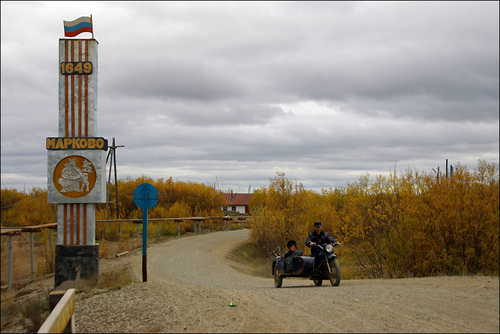 РАБОЧАЯ ПРОГРАММА
Военно-патриотического клуба «ВЫСОТА»
Составитель: учитель физической культуры  Манджиев Баатр Минкаевич.
Год составления: 2020 год.
Классы: 7 – 10 классы.
Общее количество часов по плану: 297 ч.
Количество часов в неделю: 9ПОЯСНИТЕЛЬНАЯ ЗАПИСКА
Направленность программы. Программа разработана с учётом положений государственной программы «Патриотическое воспитание граждан РФ на 2016 - 2020 гг.». По содержанию она является военно- патриотической, по функциональному назначению – учебно – познавательной, досуговой, по форме организации – кружковой, по времени реализации – одногодичной. Программа имеет следующие разделы: основы военной службы, строевая подготовка, огневая подготовка, тактическая подготовка, медико- санитарная подготовка, гражданская оборона, физическая подготовка, ратные и трагические страницы истории.
Цели и задачи программы:Формирование у воспитанников высокого патриотического сознания, верности Отечеству. Воспитание готовности к службе в армии.
Изучение истории и культуры Отечества и родного края.Физическое развитие и формирование здорового образа жизни.Способствовать воспитанию гражданственности и нравственности, высокой
ответственности, патриотических чувств.Педагогическая целесообразность.
Программа разработана с учётом современных образовательных технологий, которые
выражаются:в принципах обучения (индивидуальность, доступность, преемственность);в формах и методах обучения (активное, дифференцированное);в методах контроля (сдача нормативов, соревнования);в средствах обучения (тренажёры, макеты оружия, таблицы, плакаты,видеофильмы, книги). Теория всегда подкрепляется практикой.
СТРУКТУРА ПРОГРАММЫ
Программа разработана на один учебный год, продолжительностью девять месяцев.
Общее количество часов – 297 часов.
Продолжительность учебного занятия – 45 минут. Возраст детей участвующих в реализации программы от 13 до 16 лет. Этот период
отличается повышенной интеллектуальной и двигательной активностью, желанием
развиваться физически, демонстрировать свои способности, стремлением получать
высокую оценку со стороны.
Форма занятий: фронтальная; групповая; индивидуальная.
Способы проверки освоения программы:
-выполнение нормативов;
-тестирование;
-зачётные занятия.
Занятия включают в себя организационную, теоретическую и практическую деятельность.
Режим занятий: 3  раза в неделю по 1,5 часа, 1 раз в неделю по 2,15 часа  (9 часов в неделю):
Ожидаемые результаты.
По окончанию обучения воспитанник должен знать:
 основные составляющие здорового образа жизни;
ратные страницы истории Отечества;
строй отделения и порядок управления им;
правила оказания первой медицинской помощи;
средства индивидуальной защиты;
устройство автомата Калашникова.
Должен уметь:
выполнять строевые приёмы на месте и в движении;
ориентироваться на местности и двигаться по азимуту и по карте;
оказывать первую медицинскую помощь пострадавшему; при ранении и т.п.
выполнять неполную разборку и сборку АК- 74.
Освоить навыки рукопашного боя.
Освоить порядок использования СИЗ.В результате реализации данной программы:
участники военно-патриотического клуба достигнут общекультурного уровня образования по истории России, овладеют основами научно-исследовательской
деятельности; члены клуба освоят правила безопасного поведения в повседневной жизни, принципы;здорового образа жизни, способы самообороны и самосохранения, подготовятся к
действиям в чрезвычайных ситуациях и экстремальных условиях;у детей и подростков сформируется потребность в регулярных занятиях физической культурой;компенсируются отсутствующие в основном образовании знания, умения и навыки в области краеведения, физкультуры, медицины, спорта, военной подготовки.
Условия реализации программы.
Для успешной реализации данной программы имеется  материально-техническое обеспечение деятельности военно-патриотического клуба «Высота»:  Обмундирование (костюм камуфляжный, берцы, берет и.т.д.) - 8 шт.Противогаз учебный ГП-7 – 2 шт Общевойсковой защитный костюм (ОЗК) -1 штФлаг  (90*135) – 1 штСаперная лопата – 7 штМакет гранаты РГД-5 – 3 шт Винтовка пневматическая МР – 512 -1  штМакет МГ АК-74М – 2 шт Автомат резиновый макет АК- 1 шт Учебно-тематический планСОДЕРЖАНИЕ РАЗДЕЛА «ИСТОРИЯ ОТЕЧЕСТВА» (10 часов)Учебные цели: ознакомить учащихся с историей нашей страны, изучить памятные историчекие даты, воспитывать чувство гордости за подвиги и героизм защитников Отечества.Темы занятий:- День воинской славы России - 27 января 1944 года - День полного освобождения советскими войсками города Ленинграда от блокады его немецко-фашистскими войсками; - День воинской славы России - 2 февраля 1943 года - День разгрома советскими войсками немецко-фашистских войск в Сталинградской битве;- Памятная дата в истории России – 15 февраля – День памяти о россиянах, исполнявших служебный долг за пределами Отечества. 30-летие вывода советских войск из Афганистана;- День воинской славы России - 18 апреля 1242 года - День победы русских воинов князя Александра Невского над немецкими рыцарями на Чудском озере;- День воинской славы России - 8 сентября 1812 года - День Бородинского сражения русской армии под командованием М.И. Кутузова с французской армией;- День воинской славы России - 21 сентября 1380 года - День победы русских полков во главе с великим князем Дмитрием Донским над монголо-татарскими войсками в Куликовской битве;- Памятная дата в истории России – 4 ноября 1612 года – День народного единства (освобождение Москвы от польских интервентов);- День воинской славы России - 5 декабря 1941 года - День начала контрнаступления советских войск против немецко-фашистских войск в битве под Москвой.«СТРОЕВАЯ ПОДГОТОВКА» (50 часов)Учебные цели:выработать умение правильно и быстро выполнять команды, строевые приёмы и действия в составе отделений, взводов, строевой выправки, подтянутости и
выносливости;подготовить подразделения к слаженным действиям в различных строях;воспитывать дисциплинированность, любовь к традициям Вооружённых Сил,
патриотические чувства.В результате изучения раздела программы «Строевая подготовка» и получения
практических навыков в выполнении Строевого устава члены клуба должны
Знать:
- положения Строевого устава Вооружённых Сил РФ в соответствии с его служебным
подразделением;
Уметь:
- выполнять обязанности командиров перед строем и в строю;
- уверенно выполнять строевые приёмы на месте и в движении, без оружия и с оружием;
- отдавать воинскую честь;
- выходить и становиться в строй;
- подходить к начальнику и отходить от него;
- правильно действовать в строях взвода и роты в пешем порядке;
- организовывать и методически грамотно проводить занятия по строевой подготовке с
личным составом отделения.Темы занятий
Строй и его элементы.
Основные положения Строевого устава России. Строй и его элементы.
Обязанности военнослужащего перед строем и в строю. Строевая стойка
и строевые приёмы.
Выход из строя. Подход и отход от начальника. Строевая стойка. Выполнение команд
«Смирно», «Вольно». Повороты на месте и в движении. Движение походным и строевым
шагом.
Воинское приветствие на месте и в движении.
Выполнение воинского приветствия на месте и в движении. Выход из строя, подход к
начальнику и отход от него. Возвращение в строй.
Одиночная строевая подготовка. Практическая отработка строевых
приёмов. 
Строевая стойка. Выполнение команд. Повороты на месте и в движении. Движение
походным и строевым шагом. Выполнение команд становись «Смирно», «Вольно»,
Заправиться», «Отставить», «Головные уборы снять (надеть)». Повороты на месте.
Движение строевым шагом, повороты в движении.
Строевая подготовка в составе отделения.
Строи отделения. Развёрнутый строй, походный строй. Выполнение воинского
приветствия в строю на месте и в движении. Выполнение команд. Повороты на месте и в
движении. Перестроение из одно шереножного строя в 2-х, 3-х шереножный и обратно.
Выполнение команд «Разомкнись, Сомкнись», Движение строевым шагом, повороты в
движении, исполнение строевой песни
Строевые приёмы с оружием.
Строевая стойка и выполнение строевых приёмов с оружием на месте. Повороты на месте
и в движении с оружием. Отдание воинского приветствия. Выполнение команд: «К
оружию, Оружие положить, оружие на ремень, оружие за спину, на грудь, ремень
подтянуть, отпустить»Показательные выступления по строевой подготовке с оружием и без.
Итоговое занятие.
СОДЕРЖАНИЕ РАЗДЕЛА «ОГНЕВАЯ ПОДГОТОВКА» (43 часа).
Занятие 1. История создания отечественного оружия.
История создания отечественного автоматического оружия и его назначение.
Занятие 2: Меры и техника безопасности при проведении стрельб. Инструктаж по
ПМБ.
Правила и меры безопасности при обращении с оружием и боеприпасами. Общие правила
безопасности при обращении с оружием и боеприпасами. Положение оружия, меры
безопасности при обращении с ним во время следования на транспортных средствах,
несения боевой службы, на занятиях и стрельбах. Правила производства
предупредительного выстрела. Порядок осмотра оружия и патронов перед стрельбами.
Меры предосторожности при устранении задержки. Правила заряжения и разряжения
оружия. Меры безопасности при стрельбе холостыми патронами и при использовании
имитационных средств.
Занятие 3: Назначение и боевые свойства автомата Калашникова.
Занятие 4:. Назначения, боевые свойства, общее устройство основных частей и
механизмов автомата. Принцип работы автомата Калашникова. Изготовка к стрельбе,
Прицеливание, спуск курка.
Занятие 5: Устройство мелкокалиберной винтовки. Устройство, принцип действия
основных частей и механизмов пневматической винтовки. Назначения, боевые свойства,
общее устройство пневматической винтовки.
Занятие 6: Правила прицеливания и приёмы стрельбы.
Порядок приведения оружия к нормальному бою для ведения огня днем. Тренировка в
удержании автомата, винтовки, прицеливание, нажатие на спусковой крючок. Выбор
прицела и точки прицеливания. Изготовка к стрельбе лёжа. Меры безопасности при
обращении с оружием.
Занятие 7: Правила стрельбы из стрелкового оружия.
Основы стрельбы из ПВ. Изготовка. Работа частей и механизмов при стрельбе. Выбор
установки прицела, дели и точки прицеливания для стрельбы по неподвижным и
появляющимся целям. Определение и учет поправок на отклонение от нормальных
(табличных) целей в зависимости от условий стрельбы. Внесение поправок на прицельном
механизме. Назначения, боевые свойства, общее устройство мелкокалиберной винтовки.
Занятие 8: Основы стрельбы из ПВ, изготовка. Тренировка по технике стрельбы.
Стрельба по неподвижным целям. Производство стрельбы. Прекращение стрельбы.
Явление выстрела. Начальная скорость пули. Пробивное и убойное действие пули.
Прямой выстрел. Образование траектории. Отдача оружия и угол вылета пули.
Занятие 9-15: Учебная стрельба из ПВ. Изготовка. Стрельба стоя, лежа, сидя, из-за
укрытия, на точность, скорость
Занятие 16: Стрелковое соревнование.
Занятие 17-18: Стрельба из ПВ стоя на скорость, выполнение норматива.
Занятие 19: Выполнение двух УУС из пневматической винтовки. Обучение стрельбе по
неподвижной цели днем.
Занятие 20: Выполнение трех УУС из пневматической винтовки. Обучение стрельбе по
появляющимся целям днем.
Занятие 21-22: Учебная стрельба из ПВ. Изготовка. Стрельба стоя, лежа, с колена, сидя,
из-за укрытия, на точность, скорость.
Занятие 23: Средства индивидуальной защиты.
Краткий экскурс в историю. Средства индивидуальной защиты бойца. Каски и их
разновидности. Изделия «Колпак», «Маска», «Сфера». Средства бронезащиты. Степени и
уровни защищенности. Требования к вышеуказанным изделиям. Стандарты изготовления
данных изделий в России и странах НАТО.
Занятие 24: Тактическое снаряжение бойца. Холодное оружие.
Универсальные тактические комплекты. Их комплектация. Десантные рюкзаки (РД) и
разгрузочные жилеты (РЖ), их предназначение и использование. Доработка стандартных
образцов. Занятие № 2. Пошив РД и РЖ.
Холодное оружие. Боевые ножи и ножи специального применения. Способы ношения
холодного оружия.
Занятие 25: Стрельба из ПВ. Выполнение норматива.
Занятие 26: Соревнования со сдачей норматива по стрельбе из ПВ.
Занятие 27: ТТХ автомата Калашникова, пулеметов РПК.
Возможные задержки и неисправности при стрельбе и способы их устранения.
Снаряжение магазин к АК. Порядок неполной разборки автомата. Тренировка в разборке
и сборке автомата. Уход за оружием, его хранение и сбережение. Порядок чистки и
смазки оружия и его хранение.
Занятие 28: Сдача нормативов по разборке и сборке АК – 74. 47, снаряжению магазина к
АК – 74, 47
ТАКТИЧЕСКАЯ ПОДГОТОВКА (10 часов)
Учебные цели:
Помочь приобрести практические навыки, необходимые для самостоятельных действий в
бою в любое время года и на различной местности.
Учить тактически правильно использовать местность, быстро передвигаться на поле боя,
сноровисто преодолевать различные препятствия, быстро окапываться, умело применять
своё оружие, проявлять инициативу и находчивость.
Учить пользоваться топографическими картами, ориентироваться по солнцу, определять
высоту, ширину объекта и расстояние до него. Воспитывать собранность и выносливость.
Формировать навыки по спасению человека в экстремальной ситуации. Морально-боевые
качества.
В результате изучения раздела программы «Тактическая подготовка» члены клуба
должны
знать:
- теорию боя;
- средства и способы страховки;
- устройство компаса;
- ориентирование карты по компасу;
- движение по азимутам;
- способы передвижения солдат в бою;
- топографическую карту;
уметь.
- перебегать, переползать по-пластунски, на получетвереньках, на боку;
- преодолевать естественные преграды;
- двигаться по азимуту в заданном направлении;
- ориентироваться на местности;
- определять высоту и расстояние;
- пользоваться страховкой;
- преодолевать препятствия и преграды;
- быстро окапываться;
- применять оружие.;
- устанавливать палатку;
- разводить костер разными способами;
- «читать» топографические карты;
- определять высоту, ширину объекта и расстояние до него;
- пользоваться страховкой;
- преодолевать препятствия и преграды.
СОДЕРЖАНИЕ РАЗДЕЛА «ТАКТИЧЕСКАЯ ПОДГОТОВКА».
Тема № 1. Способы передвижения солдат в бою.
Занятие 4.1 – 2 часа. Способы передвижения солдат в бою. Действия солдата в бою.
Перебежки, переползание по-пластунски, на получетвереньках, на боку. Теория боя.
Тема № 2. Инженерная подготовка.
Занятие 4.2 – 3 часа. Устройство и оборудование одиночных окопов. Укрытие солдат на
поле боя в обороне. Отрывка одиночного окопа для стрельбы лёжа.
Тема № 3. Преодоление естественных препятствий.
Занятие 4.3 -5 часов. Подъём и спуск с использованием перил. Преодоление оврага по
бревну с помощью шеста. Преодоление водных препятствий по параллельным верёвкам.
Естественные и искусственные точки страховки.
Тема № 4. Движение в заданном направлении в составе отделения.
Занятие 4.4 – 2 часа. Старт команды. Движение по азимуту в заданном направлении.
Финиш команды. Подведение итогов.
Тема № 5. Определение высоты и расстояния.
Занятие 5.7 – 2 часа. Виды и способы ориентирования. Отработка навыков определения
высоты, ширины удалённого объекта, расстояние до него.
Тема № 6. Методы и способы ведения разведки
Занятие № 1 (2 т., 3 пр.). Способы маскировки. Использование для маскировки свойств
местности, растительности, искусственных масок и табельных средств. Маскировочные
костюмы и комплекты. Целеуказание. Действия ударного отделения. Разведывательные
признаки целей (объектов).
Занятие № 2 (2 т. - 1 год). Наблюдение. Особенности ведения разведки наблюдением в
лесу, горах, пустынях, на побережьях зимой и ночью. Организация наблюдательного
поста.
Занятие № 3 (4 пр. - 1 год); (4 пр. - 2 год). Отделение в засаде. Налет как способ разведки.
Разведка поиском, разведка боем. Действие снайперской группы. Подготовка снайперов.
Снятие часовых. Обыск, связывание и конвоирование. Захват автомобиля и другой
техники.
Занятие №4(1 т., 2 пр. - 2 год). Способы совершения диверсионных актов. Специальные
способы минирования. Проникновение на охраняемые территории,
Занятие № 5 (1 т., 2 пр. - 2 год). Способы скрытого отхода с места диверсии, скрытое
перемещение по местности. Борьба с хищными животными и служебными собаками.
Занятие № 6 (2 т., 2 пр. - 2 год). Трасология. Определение происхождения следов. Следы
техники и пребывания человека. Следовая работа.
МЕДИКО-САНИТАРНАЯ ПОДГОТОВКА (16 часов)
Учебные цели:
Помочь приобрести необходимые знания и термины для понимания угрожающих жизни
состояний. Научить владеть тактикой оказания помощи при несчастных случаях.
Упражнять в практическом использовании полученных знаний и навыков в конкретных
ситуациях. Воспитывать чувство сострадания и взаимопомощи.
В результате изучения раздела программы «Медико-санитарная подготовка» и получения
практических навыков члены клуба должны
знать:
- классификация ран и их причины;
- характеристику различных видов кровотечений и их причины;
- правила и технику остановки кровотечений;
- симптомы солнечного удара, виды ожогов;
- клиническая смерть, искусственная вентиляция лёгких, непрямой массаж сердца;
- характеристику перевязочного материала;
- правила наложения стерильных повязок;
- как оказать первую медицинскую помощь при поражении радиоактивными
отравляющими веществами;
уметь:
- оказать первую медицинскую помощь при ранениях, кровотечениях, переломах, ожогах,
солнечном ударе, при поражении радиоактивными и отравляющими веществами;
- накладывать стерильную повязку на любую часть тела;
- обездвиживать повреждённую часть тела;
- делать искусственную вентиляцию лёгких, непрямой массаж сердца;
- переносит пострадавших;- оказывать неотложную помощь в любых ситуациях, не
теряться при этом.
Содержание раздела «Медико-санитарная подготовка»
Тема № 1. Понятие о ране, классификация ран. Первая медицинская помощь при
ранениях.
Характеристика различных видов ран и их причин. Отработка навыков оказания первой
медицинской помощи при ранениях. Понятие о ране, классификация ран. Виды
кровотечений. Использование табельных и подручных средств для остановки
кровотечения. Наложение повязок при различных ранениях: в голову, грудную клетку,
верхние и нижние конечности.
Тема № 2. Виды кровотечений и их характеристика.
Характеристика различных видов кровотечений и их причины.
Оказание первой медицинской помощи при кровотечениях.
Тема № 3. Правила и техника остановки кровотечений.
Способы остановки кровотечений (давящая повязка, наложение жгута, пережатие
артерии, сгибание конечностей). Отработка навыков оказания первой медицинской
помощи при кровотечении.
Тема № 4. Понятие о переломах. Первая медицинская помощь при переломах.
Характеристика различных видов переломов. Отработка навыков оказания первой
медицинской помощи при переломах.
Тема № 5. Первая медицинская помощь при ожогах и солнечном ударе.
Симптомы солнечного удара. Виды ожогов. Отработка навыков оказания первой
медицинской помощи при ожогах и солнечном ударе. Первая помощь при утоплении,
солнечном и тепловом ударе. Оказание первой медицинской помощи при отравлении
техническими жидкостями и поражении электрическим током. Меры безопасности при
работе с ядовитыми жидкостями и электрическим током.
Тема № 6. Первая медицинская помощь при остановке сердца и дыхания. Непрямой
массаж сердца и искусственная вентиляция лёгких.
Занятие 8. Правила оказания первой медицинской помощи при клинической смерти.
Отработка на муляже навыков оказания помощи пострадавшему с искусственной
вентиляцией лёгких и не прямым массажем сердца.
Тема № 9. Способы переноски пострадавших.
Занятие 1. Табельные редства индивидуального медицинского оснащения
военнослужащих и правила пользования ими.
-средства индивидуального медицинского оснащения личного состава: аптечка
индивидуальная (АИ-1М и АИР-3), аптечка войсковая (АВ), пакет перевязочный
индивидуальный (ППИ и АВ-3), пакет противохимический индивидуальный (ИПП-10 и
ИПП-11). Предназначение, порядок и правила пользования.
Занятие 2. Розыск раненных на поле боя. Вынос и вывоз раненых с поля боя.
Розыск раненых в зависимости от характера обстановки и местности днем и ночью.
Укрытие и маскировка раненых на поле боя и оказание им первой медицинской помощи.
Порядок вызова санитара Правила и способы транспортировки пострадавших.
Транспортная иммобилизация. Отработка навыков по переноске пострадавших. Приемы и
способы переноски раненных с помощью подручным материалов. Эвакуация раненых с
учетом характера ранения и вида транспорта.
Тема № 10. Правила наложения стерильных повязок.
Перевязочные средства. Характеристика перевязочных материалов. Отработка навыков
наложения повязок на верхнюю и нижнюю конечности. Отработка навыков наложения
повязок на голову и туловище и способов обездвиживания повреждённой части тела.
Тема № 11 Первая медицинская помощь при поражении радиоактивными и
отравляющими веществами.
Действие, виды, поражающие факторы радиоактивных и отравляющих веществ.
Отработка навыков оказания первой медицинской помощи при поражении
радиоактивными и отравляющими веществами.
ЗОМП (ЗАЩИТА ОТ ОРУЖИЯ МАССОВОГО ПОРАЖЕНИЯ)(30 часов).
Учебные цели:
Познакомить с основными положениями Федерального закона «О гражданской обороне»,
основными понятиями и определениями, задачами Гражданской обороны, структурой и
органами управления. Познакомиться с классификацией средств индивидуальной защиты,
их назначением и принципом действия, с простейшими и подручными средствами
защиты, правилами эвакуации, устройством фильтрующего противогаза. Отработать
навыки защиты органов дыхания и кожи. Помочь уяснить принципы действия и
поражающие факторы оружия массового поражения. Учить изготовлять простейшие
средства индивидуальной защиты, стрелять и преодолевать полосу препятствий в
противогазе.
В результате изучения раздела программы «Гражданская оборона» члены клуба должны
знать:
- историю создания, предназначение, структуру и задачи Гражданской обороны;
- классификацию средств индивидуальной защиты;
- назначение и принцип действия средств индивидуальной защиты, правила пользования
ими; - устройство фильтрующего противогаза;
- принцип действия и поражающие факторы оружия массового поражения, способы
защиты от него;- правила эвакуации;
уметь:
- пользоваться средствами индивидуальной защиты;
- изготовлять простейшие средства индивидуальной защиты;
- стрелять и преодолевать полосу препятствий в противогазе;
- защищать органы дыхания и кожу.
Содержание раздела «Гражданская оборона»
Тема № 1. История создания системы гражданской обороны и её задачи.
История создания системы гражданской обороны. Структура и органы управления.
Основные понятия и определения гражданской обороны. Задачи, стоящие перед
гражданской обороной.
Тема № 2. Характеристика оружия массового поражения.
История появления, принципы действия и поражающие факторы оружия массового
поражения (ядерного, химического, бактериологического). Способы защиты от него.
Тема № 3. Средства индивидуальной защиты.
Классификация средств индивидуальной защиты. Назначение и принцип действия.
Простейшие и подручные средства защиты. Устройство фильтрующего противогаза.
Тема № 4. Практические тренировки.
Правила эвакуации Отработка навыков пользования средствами индивидуальной защиты
органов дыхания ( противогаз) и кожи (ОЗК).
Изготовление простейших средств индивидуальной защиты (ватно-марлевые повязки).
Преодоление полосы препятствий в средствах индивидуальной защиты. Стрельба в
противогазе и ОЗК.
ФИЗИЧЕСКАЯ ПОДГОТОВКА (83 часа).
СОДЕРЖАНИЕ РАЗДЕЛА «ФИЗИЧЕСКАЯ ПОДГОТОВКА».
1. Условия безопасного поведения.
Понятие о среде обитания человека и экстремальных ситуациях, возникающих с
человеком.
Общие сведения и особенности региона проживания. Наличие зон повышенной
опасности. Государственные и муниципальные службы региона.
Общая характеристика опасностей криминального характера. Варианты покушения на
личность, имущество, жилище. Зоны повышенной криминогенной опасности: места
скопления людей, вокзалы и т.д. Правила поведения при возникновении опасности.
2. Экстремальные ситуации в условиях проживания.
Опасности, возникающие на улице, во дворе. Безопасный путь. Правила поведения при
возникновении опасности. Элементы дороги, дорожные знаки, знаки и сигналы
регулировки, правила поведения на дороге.
Характеристика возможных опасностей, возникающих в жилище: пожар, затопление,
бытовые травмы и т.д. Правила поведения при возникновении опасности.
Характеристика возможных опасностей, возникающих на транспорте: авто-, электро-,
железнодорожном, водном и воздушном. Обеспечение безопасности. Возможные ЧС и
правила поведения при их возникновении.
Понятие о производственных авариях и катастрофах: пожары, взрывы, выброс ядовитых и
радиоактивных веществ, гидродинамические аварии, экологические нарушения
равновесия. Характеристика опасностей и возможные последствия. Правила поведения и
действий. Знаки, предупреждающие последствия и об опасностях.
3.Выживание в условиях природной среды.
Понятия об экстремальных ситуациях для человека в природной среде: жара, холод, снег,
дождь, жажда, голод, переутомление, физическая боль, отравления и т.д.
Характеристика различных регионов: тайга, водные просторы, горы, тундра и т.д.
Человек в условиях автономного существования. Возможные случаи автономного
существования и правила поведения. Способы ориентирования на местности и по карте.
Сигналы бедствия и сигнальные средства. Способы передвижений в различных условиях.
Водная переправа. Правила поведения на воде. Сооружение жилища. Способы добычи
огня, воды и еды. Съедобные и ядовитые грибы. Приготовление пищи и её сохранение.
Питьевой и пищевой режимы. Виды снаряжения и их значение.
Медицинская аптечка. Использование природных лекарственных средств.
ЧС природного характера: землетрясения, оползни, обвалы, ураганы, бури, смерчи,
наводнения, лесные и торфяные пожары, снежные лавины, извержение вулканов, цунами.
Причины возникновения, характеристика и последствия, меры предупреждения и
снижения ущерба от их последствий, правила поведения.
4.Анатомическая характеристика человека.
Вопросы, изучаемые медициной, анатомией и физиологией.
Понятие о строении человека.
Физиологическая характеристика систем жизнеобеспечения человека.
Физиология состояний организма при различных видах деятельности. Физиологические
основы физических качеств.
Физиология работоспособности в различных условиях.
Здоровый образ жизни и вредные привычки. Гигиена человека.
4.Основы оказания доврачебной помощи.
Правила и приёмы оказания доврачебной помощи: остановка кровотечений,
иммобилизация, наложение повязок, искусственная вентиляция лёгких и непрямой массаж
сердца, противошоковые мероприятия, транспортировка пострадавших.
5.Способы оказания первой медицинской помощи в ЧС.
Понятие о различных заболеваниях, их фазах и течении.
Медицинская помощь при различных заболеваниях: травмах, утоплении, обморожении и
переохлаждении, психических травмах, обмороках и потере сознания, укусов змей и
насекомых, отравлениях, сердечно-сосудистой и костно-мышечной систем, желудочнокишечного тракта, мочеполовых органов, кожи, уха, горла, носа и т.д.
Способы изготовления медицинских препаратов из лекарственных трав, приёмы
классического и точечного массажа, а также другие способы лечения народной медицины.
Способы восстановления при различных заболеваниях.
ОСНОВЫ ТЕХНИКИ РУКОПАШНОГО БОЯ (50 часов)
Цель: ознакомить и обучить приёмам РБ на основе системы Кадочникова А.А., развитие и
укрепление здоровья.
Задачи:
- формирование необходимых теоретических знаний по РБ;
- развитие практических навыков применения приёмов РБ в ЧС.
2.1. Базовые элементы.
Базовые стойки и перемещения в них.
Нижняя акробатика: самостраховки, перекаты, кувырки, перемещения на нижнем уровне.
Подготовительные упражнения.
2.2. Освобождения от захватов, обхватов и удушающих приёмов.
Освобождение от захватов за руки, одежду, волосы, уши.
Освобождение от обхватов за туловище, ноги.
Освобождение от удушающих приёмов.
Подготовительные упражнения.
Проведение учебных схваток.
2.3. Удары и защита от ударов.
Способы нанесения ударов ногами, руками и головой.
Защитные действия от ударов ногами, руками и головой.
Подготовительные упражнения.
Проведение учебных схваток.
2.4. Приёмы задержания и сопровождения.
Задержание и сопровождение болевыми приёмами стоя.
Элементы надевания наручников при различных обстоятельствах.
Способы связывания.
2.5. Защитные действия при нападении противника с холодным оружием и
подручными средствами.
Упреждающие действия при попытке противника извлечь холодное оружие.
Защитные действия при угрозе холодным оружием.
Защитные действия при нанесении противником колющих и режущих ударов холодным
оружием. Защитные действия при нападении противника с использованием
подручных средств. Использование холодного оружия и подручных средств
для защитных действий. Проведение учебных схваток.
2.6. Защитные действия при угрозе огнестрельным оружием.
Упреждающие действия при попытке противника извлечь огнестрельное оружие.
Защитные действия при угрозе противником огнестрельным оружием с близкого
расстояния и в упор.
Использование огнестрельного оружия в защитных действиях.
Проведение учебных схваток.
2.7. Защитные действия при нападении нескольких противников.
Тактика действий при групповом нападении.
Тактика действий группы при групповом нападении.
Проведение учебных схваток.
ОСНОВЫ РАЗВИТИЯ ФИЗИЧЕСКИХ КАЧЕСТВ.
Цель: пропаганда здорового образа жизни, обучить правильной технике выполнения
различных упражнений.
Задачи:
- развитие и укрепление здоровья;
- содействие нормальному физическому развитию;
- развитие основных жизненноважных функций;
- формирование здорового образа жизни.
3.1. Силовые упражнения.
Упражнения с внешним сопротивлением: с тяжестями, с партнёром, с сопротивлением
упругих предметов, в преодолении сопротивления внешней среды.
Упражнения с преодолением веса собственного тела: гимнастические, легкоатлетические
прыжковые, преодоление препятствий.
Изометрические упражнения: пассивное и активное напряжение мышц.
3.2. Упражнения для развития быстроты.
Упражнения с тяжестями, собственным весом тела, мячом.
Беговые и прыжковые упражнения.
3.3. Упражнения для развития выносливости.
Упражнения для развития общей (аэробной) выносливости, выносливости к скоростной
работе, специальной и «статической» выносливости.
3.4. Упражнения для развития гибкости.
Упражнения с собственным весом тела, партнёром, отягощениями и простейшими
тренировочными приспособлениями для развития общей гибкости.
Упражнения для развития специальной гибкости.
3.5. Упражнения для развития координации и ловкости.
Упражнения для развития общей координации и ловкости.
Упражнения для развития специальной координации и ловкости.СПИСОК ЛИТЕРАТУРЫ:1. Конституция Российской Федерации.2. Закон Российской Федерации «Об образовании» №273-ФЗ от 29.12.2012.3. Национальная доктрина образования в Российской Федерации.4. Концепция модернизации российского образования до 2020года.5. Федеральная программа развития образования в Российской Федерации.6. Государственная программа «Патриотическое воспитание граждан РФ на 2015-2020
годы, утвержденной постановлением правительства РФ от 05.10.2015, №795.7. Концепция патриотического воспитания молодежи в ДОСААФ России на период до
2020 года.8.  Послание Президента Федеральному собранию 30 ноября 2017 года.9. Приказ министерства образования и науки РФ от 29 августа 2013 г. №1008 "Об
утверждении порядка организации и осуществления образовательной деятельности по
дополнительным общеобразовательным программам".10. Приказ Минобрнауки России от 25.10.2013 №1185 "Об утверждении примерной
формы договора об образовании на обучение по дополнительным образовательным
программам".11. Басова, Н. В. Педагогика и практическая психология. – Ростов н/Д: «Феникс», 1999. –
416 с.12. Бачевский, В. И. Система военно-патриотического воспитания несовершеннолетних
граждан: Учебно-методическое пособие по разделу «Основы военной службы». – М.:
ООО «Редакция журнала «Военные знания», 2001. – 186 с.13. Беспятова, Н. К. Военно-патриотическое воспитание детей и подростков как средство
социализации / Н. К.Беспятова, Д. Е.Яковлев. – М.: Айрис-пресс, 2006. – 192 с.14. Буторина, Т. С. Воспитание патриотизма средствами образования / Т. С. Буторина, Н.
П.Овчинникова – СПб: КАРО, 2004. – 224 с.15. Воронцов, В. Л. Могущество знания. – М.: Изд-во «Знание», 1979. – 380 с.16. Героико-патриотическое воспитание в школе: детские объединения, музеи, клубы,
кружки, поисковая деятельность /Авт.-сост. Т. А.Орешкина. – Волгоград: Учитель, 2007. –
122 с.17. Государственная программа «Патриотическое воспитание граждан Российской
Федерации на 2001 – 2005 годы».18. Государственная программа «Патриотическое воспитание граждан Российской
Федерации на 2006 – 2010 годы».19. Касимова, Т. А. Патриотическое воспитание школьников: Методическое пособие / Т.
А.Касимова, Д. Е.Яковлев. – М.: Айрис-пресс, 2005. – 64 с.20. Лебедева, О. В. Классные часы и беседы по воспитанию гражданственности: 5-10
классы. – М.: ТЦ Сфера, 2005. – 192 с.21. Мизиковский Г. В. Межпредметные связи в курсе допризывной подготовки юношей. –
М.: Просвещение, 1990. – 237 с.22. Николаев, Г. Г. Воспитание гражданских качеств подростков в детских общественных
объединениях. – Екатеринбург: Изд-во Урал. ун-та, 2004. – 134с.23. Оценка качества подготовки выпускников средней (полной) школы по основам
безопасности жизнедеятельности. /Авт.-сост. Г. А.Колодницкий,24. Патриотическое воспитание: система работы, планирование, конспекты уроков,
разработки занятий /Авт.-сост. И. А.Пашкович. – Волгоград: Учитель, 2006. – 169 с.25. Пути модернизации образования: инновационные образовательные и организационные
технологии в кадетских школах и в школах-интернатах: материалы и учебнометодические разработки участников Всероссийского семинара-совещания / сост. А.
Н.Кузибецкий, Е. В.Никульшина. – Волгоград: Изд. ВГИПК РО, 2004. – 190 с.26. Сборник нормативных правовых документов и материалов по патриотическому
воспитанию и подготовке обучающихся к военной службе / сост. Н. В.Мазыкина, Б.
И.Мишин, под ред. А. К.Бруднова. – М.: Мнемозина, 2000. – 192 с.27. Строевой Устав Вооруженных Сил Российской Федерации. – М.: Военное
издательство,
1994. – 328 с.28. Ушинский, К. Д. Избранные педагогические сочинения: В 2 т. – М., 1974. Т.2. – с.160.29. Харламов, И. Ф. Педагогика: Учеб.пособие. – М.: Высш. шк., 1999. – 512 с.30. Юности честное зерцало: Программы по нравственному воспитанию школьников,
сценарии мероприятий / Авт.-сост. Т. М.Кумицкая, О. Е. Жиренко. – М.: 5 за знания, 2005.№ п\пРаздел программы
Тема занятийТеорияПракт.Итого12345История Отечества (10 ч)День воинской славы России - 27 января 1944 года - День полного освобождения советскими войсками города Ленинграда от блокады его немецко-фашистскими войсками11День воинской славы России - 2 февраля 1943 года - День разгрома советскими войсками немецко-фашистских войск в Сталинградской битве11Памятная дата в истории России – 15 февраля – День памяти о россиянах, исполнявших служебный долг за пределами Отечества. 30-летие вывода советских войск из Афганистана11День воинской славы России - 18 апреля 1242 года - День победы русских воинов князя Александра Невского над немецкими рыцарями на Чудском озере (Ледовое побоище)22День воинской славы России - 8 сентября 1812 года - День Бородинского сражения русской армии под командованием М.И. Кутузова с французской армией11День воинской славы России - 21 сентября 1380 года - День победы русских полков во главе с великим князем Дмитрием Донским над монголо-татарскими войсками в Куликовской битве11Памятная дата в истории России – 4 ноября 1612 года – День народного единства (освобождение Москвы от польских интервентов)11День воинской славы России - 5 декабря 1941 года - День начала контрнаступления советских войск против немецко-фашистских войск в битве под Москвой22Основы военной службы (5 ч)Предназначение Вооружённых Сил РФ УВС РФ. Устав внутренней службы. История создания. 22Правила воинской вежливости и поведения военнослужащих
Воинское приветствие. Обращение военнослужащих друг
другу, к начальникам и старшим. Обращение военнослужащих
во внеслужебное время и вне строя обязанности
военнослужащих. Военнослужащие и взаимоотношения между ними. Воинская дисциплина, поощрения и дисциплинарные взыскания22Структура ВС РФ Сухопутные войска.
Военно-воздушные силы. Военно-морской флот.
Другие рода войск.11Строевая подготовка (50 ч)Строй и его элементы 11Обязанности военнослужащего перед построением и в строю, обязанности солдат, КО, комвзвода.112Строевая стойка и строевые приёмы без оружия. Становись, Разойдись, Ко мне, Смирно. Вольно. Заправиться, Отставить.
Гол. Уборы снять, одеть Перестроения. Размыкание, смыкание строя. Повороты на месте1010Воинское приветствие, повороты на месте и в движении. 44Строевые приёмы с оружием 77Одиночная строевая подготовка. Выход из строя, подход к
начальнику. Доклад. Возвращение в строй.66Строевая подготовка в составе отделения, взвода, роты.
Строевая песня.1010Строевые элементы с боевым знаменем88Зачеты, тесты22Огневая подготовка (43 ч)История создания автоматического оружия . Меры и техника безопасности при проведении стрельб. Инструктаж по ПМБ.22ТТХ автомата Калашникова. Основы АК-74. Изготовка к стрельбе, Прицеливание, спуск курка. Тренировка235Неполная разборка и сборка автомата Калашникова41014Устройство мелкокалиберной винтовки. Правила прицеливания и приёмы стрельбы..44Внесение поправок на прицельном механизме. Основы стрельбы из ПВ. Изготовка для стрельбы.66Учебная стрельба из пневматической винтовки88Соревнования по стрельбе из винтовки44Тактическая подготовка (10 ч)Способы передвижения солдат в бою. Действия солдата в бою. Перебежки, переползание по-пластунски, на получетвереньках, на боку. Теория боя.112Инженерная подготовка. Устройство и оборудование одиночных окопов. Укрытие солдат на поле боя в обороне. Отрывка одиночного окопа для стрельбы лёжа.11Преодоление естественных препятствий.Подъём и спуск с использованием перил. Преодоление оврага по бревну с помощью шеста. Преодоление водных препятствий по параллельным верёвкам. Естественные и  искусственные точки страховки.112Движение в заданном направлении в составе отделения.
Старт команды. Движение по азимуту в заданном направлении.Финиш команды. Подведение итогов.11Определение высоты и расстояния.Виды и способы ориентирования. Отработка навыков определения высоты, ширины удалённого объекта, расстояние до него.11Методы и способы ведения разведки
Способы маскировки. Использование для маскировки свойств местности, растительности, искусственных масок и табельных средств. Маскировочные костюмы и комплекты. Целеуказание. Действия ударного отделения. Разведывательные признаки целей (объектов).Наблюдение. Особенности ведения разведки наблюдением в лесу, горах, пустынях, на побережьях зимой и ночью. Организация наблюдательного поста.
Отделение в засаде. Налет как способ разведки.
Разведка поиском, разведка боем. Действие снайперской группы. Подготовка снайперов.
Снятие часовых. Обыск, связывание и конвоирование. Захват автомобиля и другой техники.Способы совершения диверсионных актов. Специальные способы минирования. Проникновение на охраняемые территории,
Способы скрытого отхода с места диверсии, скрытое перемещение по местности. Борьба с хищными животными и служебными собаками.
Трасология. Определение происхождения следов. Следы техники и пребывания человека. Следовая работа.33Медико-санитарная подготовка (16 ч)Понятие о ране, классификация ран. Первая медицинская помощь при ранениях112Виды кровотечений и их характеристика . Правила и техника остановки кровотечений112Понятие о переломах. Первая медицинская помощь при переломах112Первая медицинская помощь при ожогах и солнечном ударе 112Первая медицинская помощь при остановке сердца.
Искусственная вентиляция лёгких. Непрямой массаж сердца112Способы переноски пострадавших 112Правила наложения стерильных повязок 112Первая медицинская помощь при поражении радиоактивными и отравляющими веществами112ЗОМП (Защита от оружия массового поражения) (30 ч)История создания Гражданской обороны. Характеристика оружия массового поражения22Порядок использования средств индивидуальной защиты.
Назначение и устройство фильтрующего противогаза и респиратора. Подбор лицевой части, сборка, проверка
исправности, укладка противогаза и респиратора в сумку.
Правила пользования противогазом и респиратором.
Обучение выполнению нормативов № 1 и 2.279Надевание ОЗК (плащ в рукава):порядок надевания ОЗК «Плащ в рукава»21517Сдача нормативов22Физическая подготовка (83 ч)Условия безопасного поведения 11Экстремальные ситуации в условиях проживания 11Основы оказания первой помощи в ЧС 11Силовые упражнения2020Упражнения для развития быстроты 1515Упражнения для развития выносливости 2020Упражнения для развития гибкости 1010Упражнения для развития координации и ловкости 1515Рукопашный бой (50 ч)Приёмы задержания и сопровождения.
Задержание и сопровождение болевыми приёмами стоя55Защитные действия при нападении противника с холодным оружием и подручными средствами.
Упреждающие действия при попытке противника извлечь холодное оружие.
Защитные действия при угрозе холодным оружием.
Защитные действия при нанесении противником колющих и режущих ударов холодным оружием. Защитные действия при нападении противника с использованием
подручных средств. Использование холодного оружия и подручных средств для защитных действий. Проведение учебных схваток.1515Защитные действия при угрозе огнестрельным оружием.
Упреждающие действия при попытке противника извлечь огнестрельное оружие.
Защитные действия при угрозе противником огнестрельным оружием с близкого
расстояния и в упор.
Использование огнестрельного оружия в защитных действиях.
Проведение учебных схваток.1515Защитные действия при нападении нескольких противников.
Тактика действий при групповом нападении.
Тактика действий группы при групповом нападении.
Проведение учебных схваток.1212Сдача нормативов по рукопашному бою33ИТОГО:ИТОГО:ИТОГО:ИТОГО:297